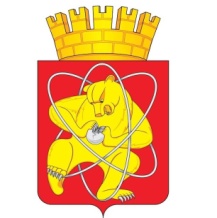 Муниципальное образование «Закрытое административно – территориальное образование Железногорск Красноярского края»АДМИНИСТРАЦИЯ ЗАТО  г. ЖЕЛЕЗНОГОРСК ПОСТАНОВЛЕНИЕ_02_ __10____ 2018				           				                №  _1848_г. ЖелезногорскО внесении изменений в  постановление Администрации ЗАТО г. Железногорск от 06.11.2013 № 1752 «Об утверждении муниципальной программы «Управление муниципальным имуществом ЗАТО Железногорск»В соответствии со статьей 179 Бюджетного кодекса Российской Федерации, Федеральным законом от 06.10.2003 № 131-ФЗ «Об общих принципах организации местного самоуправления в Российской Федерации», Уставом  ЗАТО Железногорск, постановлением Администрации ЗАТО г. Железногорск от 21.08.2013 № 1301 «Об утверждении Порядка принятия решений о разработке, формировании и реализации муниципальных программ ЗАТО  Железногорск»,  ПОСТАНОВЛЯЮ:Внести в приложение № 1 к постановлению Администрации ЗАТО                      г. Железногорск от 06.11.2013 № 1752 «Об утверждении муниципальной программы «Управление муниципальным имуществом ЗАТО Железногорск» следующие изменения:		1.1. В Приложении № 2 к подпрограмме «Управление объектами Муниципальной казны ЗАТО Железногорск» строку «Мероприятие 2.6 Текущий ремонт объектов муниципальной казны» изложить в следующей редакции:		2. Управлению делами Администрации ЗАТО г. Железногорск (Е.В. Андросова) довести настоящее постановление до сведения населения через газету «Город и горожане». 	3. Отделу общественных связей Администрации ЗАТО г. Железногорск (И.С. Пикалова) разместить настоящее постановление на официальном сайте муниципального образования «Закрытое административно-территориальное образование город Железногорск Красноярского края» в информационно-телекоммуникационной сети «Интернет». 	4. Контроль над исполнением настоящего постановления возложить на первого заместителя Главы ЗАТО г. Железногорск  по жилищно-коммунальному хозяйству С.Е. Пешкова. 	5. Настоящее постановление  вступает в силу после его официального опубликования.Глава ЗАТО г. Железногорск							И.Г. Куксин  Мероприятие 2.6 Текущий ремонт объектов муниципальной казныАдминистрация ЗАТО г.Железногорск14100000600090113240400000,000,000,00400000,00Будет отремонтировано жилое помещение по решению суда по ул.Таежная, д.68, кв.6, сделан текущий ремонт  в нежи-лом здании по ул. Лесная,9 пос.Под-горный